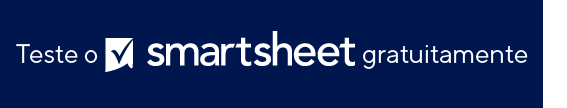 FORMULÁRIO DE ADMISSÃO DE CLIENTE PARA DECLARAÇÃO DE IMPOSTO DE RENDAMODELO DE FORMULÁRIO DE ADMISSÃO DE CLIENTE PARA DECLARAÇÃO DE IMPOSTO DE RENDA MODELO DE FORMULÁRIO DE ADMISSÃO DE CLIENTE PARA DECLARAÇÃO DE IMPOSTO DE RENDA MODELO DE FORMULÁRIO DE ADMISSÃO DE CLIENTE PARA DECLARAÇÃO DE IMPOSTO DE RENDA MODELO DE FORMULÁRIO DE ADMISSÃO DE CLIENTE PARA DECLARAÇÃO DE IMPOSTO DE RENDA MODELO DE FORMULÁRIO DE ADMISSÃO DE CLIENTE PARA DECLARAÇÃO DE IMPOSTO DE RENDA MODELO DE FORMULÁRIO DE ADMISSÃO DE CLIENTE PARA DECLARAÇÃO DE IMPOSTO DE RENDA DATA DO ATENDIMENTODATA DO ATENDIMENTOCONTADOR CERTIFICADO PRESENTECONTADOR CERTIFICADO PRESENTEDD/MM/AADD/MM/AADD/MM/AANomeNomeNomeESTADO CIVIL PARA FINS DE DECLARAÇÃO (selecione uma opção)ESTADO CIVIL PARA FINS DE DECLARAÇÃO (selecione uma opção)ESTADO CIVIL PARA FINS DE DECLARAÇÃO (selecione uma opção)ESTADO CIVIL PARA FINS DE DECLARAÇÃO (selecione uma opção)ESTADO CIVIL PARA FINS DE DECLARAÇÃO (selecione uma opção) xSOLTEIRO(A)SOLTEIRO(A)CHEFE DE FAMÍLIACHEFE DE FAMÍLIACASADO(A) (DECLARAÇÃO SEPARADA)CASADO(A) (DECLARAÇÃO SEPARADA)CASADO(A) (DECLARAÇÃO CONJUNTA)CASADO(A) (DECLARAÇÃO CONJUNTA)VIÚVO(a) QUALIFICADO(A)VIÚVO(a) QUALIFICADO(A)INFORMAÇÕES DO CONTRIBUINTEINFORMAÇÕES DO CONTRIBUINTEINFORMAÇÕES DO CONTRIBUINTEINFORMAÇÕES DO CONTRIBUINTENOMESOBRENOMEIDADEDATA DE NASCIMENTOTELEFONE RESIDENCIALTELEFONE COMERCIALCELULARENDEREÇO DE E-MAILENDEREÇO RESIDENCIAL ATUALNÚMERO DA PREVIDÊNCIA SOCIALPROFISSÃOEMPREGADORSTATUS PESSOAL (marque todas as opções que se aplicam)STATUS PESSOAL (marque todas as opções que se aplicam)STATUS PESSOAL (marque todas as opções que se aplicam)STATUS PESSOAL (marque todas as opções que se aplicam)ESTUDANTE EM TEMPO INTEGRALESTUDANTE EM TEMPO INTEGRALDEFICIÊNCIA TOTAL E PERMANENTEDEFICIÊNCIA TOTAL E PERMANENTELEGALMENTE CEGO(A)LEGALMENTE CEGO(A)DEPENDENTE DE OUTROSDEPENDENTE DE OUTROSINFORMAÇÕES DO CÔNJUGEINFORMAÇÕES DO CÔNJUGEINFORMAÇÕES DO CÔNJUGENOMESOBRENOMEIDADEDATA DE NASCIMENTOTELEFONE RESIDENCIALTELEFONE COMERCIALCELULARENDEREÇO DE E-MAILENDEREÇO RESIDENCIAL ATUALNÚMERO DA PREVIDÊNCIA SOCIALPROFISSÃOEMPREGADORSTATUS PESSOAL DO CÔNJUGE (marque todas as opções que se aplicam)STATUS PESSOAL DO CÔNJUGE (marque todas as opções que se aplicam)STATUS PESSOAL DO CÔNJUGE (marque todas as opções que se aplicam)STATUS PESSOAL DO CÔNJUGE (marque todas as opções que se aplicam)STATUS PESSOAL DO CÔNJUGE (marque todas as opções que se aplicam)ESTUDANTE EM TEMPO INTEGRALESTUDANTE EM TEMPO INTEGRALDEFICIÊNCIA TOTAL E PERMANENTEDEFICIÊNCIA TOTAL E PERMANENTELEGALMENTE CEGO(A)LEGALMENTE CEGO(A)DEPENDENTE DE OUTROSDEPENDENTE DE OUTROSDEPENDENTESNOMENOMEDATA DE NASCIMENTORELACIONAMENTONÚMERO DA PREVIDÊNCIA SOCIALNÚMERO DA PREVIDÊNCIA SOCIALNomeNomeDD/MM/AARelacionamento000-00-0000000-00-0000DD/MM/AADD/MM/AADD/MM/AADD/MM/AADD/MM/AADD/MM/AADD/MM/AASAÚDEVOCÊ, SEU CÔNJUGE E SEUS DEPENDENTES TIVERAM SEGURO DE SAÚDE NO ANO ANTERIOR? (SE SIM, MARQUE QUEM FORNECEU COBERTURA)VOCÊ, SEU CÔNJUGE E SEUS DEPENDENTES TIVERAM SEGURO DE SAÚDE NO ANO ANTERIOR? (SE SIM, MARQUE QUEM FORNECEU COBERTURA)VOCÊ, SEU CÔNJUGE E SEUS DEPENDENTES TIVERAM SEGURO DE SAÚDE NO ANO ANTERIOR? (SE SIM, MARQUE QUEM FORNECEU COBERTURA)VOCÊ, SEU CÔNJUGE E SEUS DEPENDENTES TIVERAM SEGURO DE SAÚDE NO ANO ANTERIOR? (SE SIM, MARQUE QUEM FORNECEU COBERTURA)VOCÊ, SEU CÔNJUGE E SEUS DEPENDENTES TIVERAM SEGURO DE SAÚDE NO ANO ANTERIOR? (SE SIM, MARQUE QUEM FORNECEU COBERTURA)VOCÊ, SEU CÔNJUGE E SEUS DEPENDENTES TIVERAM SEGURO DE SAÚDE NO ANO ANTERIOR? (SE SIM, MARQUE QUEM FORNECEU COBERTURA)EMPREGADORSEGURO DO CÔNJUGESEGURADORAEXCHANGE/MARKETPLACEMEDICARE/MEDICAIDCONTRIBUINTExCÔNJUGEDEPENDENTE 1DEPENDENTE 2DEPENDENTE 3DEPENDENTE 4DEPENDENTE 5DEPENDENTE 6DEPENDENTE 7DEPENDENTE 8QUESTÕES ESPECÍFICAS SOBRE IMPOSTOSQUESTÕES ESPECÍFICAS SOBRE IMPOSTOSQUESTÕES ESPECÍFICAS SOBRE IMPOSTOSQUAL É O SEU STATUS ATUAL DE EMPREGO?QUAL É O SEU STATUS ATUAL DE EMPREGO?QUAL É O SEU STATUS ATUAL DE EMPREGO?QUAL É O SEU STATUS ATUAL DE EMPREGO?xEmpregadoDesempregadoAutônomoVOCÊ CONTRIBUI COM A PREVIDÊNCIA OU TEM UM PLANO DE PREVIDÊNCIA PRIVADA?VOCÊ CONTRIBUI COM A PREVIDÊNCIA OU TEM UM PLANO DE PREVIDÊNCIA PRIVADA?VOCÊ CONTRIBUI COM A PREVIDÊNCIA OU TEM UM PLANO DE PREVIDÊNCIA PRIVADA?VOCÊ CONTRIBUI COM A PREVIDÊNCIA OU TEM UM PLANO DE PREVIDÊNCIA PRIVADA?SimNãoÉ A PRIMEIRA VEZ QUE VOCÊ CRIA UM PLANO DE PREVIDÊNCIA PRIVADA?É A PRIMEIRA VEZ QUE VOCÊ CRIA UM PLANO DE PREVIDÊNCIA PRIVADA?É A PRIMEIRA VEZ QUE VOCÊ CRIA UM PLANO DE PREVIDÊNCIA PRIVADA?É A PRIMEIRA VEZ QUE VOCÊ CRIA UM PLANO DE PREVIDÊNCIA PRIVADA?SimNãoQUE TIPO DE DECLARAÇÃO DE IMPOSTO VOCÊ ESTÁ SOLICITANDO?QUE TIPO DE DECLARAÇÃO DE IMPOSTO VOCÊ ESTÁ SOLICITANDO?QUE TIPO DE DECLARAÇÃO DE IMPOSTO VOCÊ ESTÁ SOLICITANDO?QUE TIPO DE DECLARAÇÃO DE IMPOSTO VOCÊ ESTÁ SOLICITANDO?LocalEstadualFederalEscolarRITASEUS DEPENDENTES INCORRERAM EM DESPESAS DE MATRÍCULA?SEUS DEPENDENTES INCORRERAM EM DESPESAS DE MATRÍCULA?SEUS DEPENDENTES INCORRERAM EM DESPESAS DE MATRÍCULA?SEUS DEPENDENTES INCORRERAM EM DESPESAS DE MATRÍCULA?SimNãoVOCÊ INCORREU EM ALGUMA DESPESA COM CUIDADOS INFANTIS?VOCÊ INCORREU EM ALGUMA DESPESA COM CUIDADOS INFANTIS?VOCÊ INCORREU EM ALGUMA DESPESA COM CUIDADOS INFANTIS?VOCÊ INCORREU EM ALGUMA DESPESA COM CUIDADOS INFANTIS?SimNãoLISTE TODAS AS MELHORIAS DO PROGRAMA ENERGY STAR QUE VOCÊ FEZ EM SUA CASA:LISTE TODAS AS MELHORIAS DO PROGRAMA ENERGY STAR QUE VOCÊ FEZ EM SUA CASA:LISTE TODAS AS MELHORIAS DO PROGRAMA ENERGY STAR QUE VOCÊ FEZ EM SUA CASA:LISTE TODAS AS MELHORIAS DO PROGRAMA ENERGY STAR QUE VOCÊ FEZ EM SUA CASA:VOCÊ MORA EM UMA RESIDÊNCIA ALUGADA NO MOMENTO?VOCÊ MORA EM UMA RESIDÊNCIA ALUGADA NO MOMENTO?VOCÊ MORA EM UMA RESIDÊNCIA ALUGADA NO MOMENTO?QUAL É O VALOR DO ALUGUEL MENSAL?QUANTO TEMPO DURA 
SEU CONTRATO DE ALUGUEL?QUANTO TEMPO DURA 
SEU CONTRATO DE ALUGUEL?QUANTO TEMPO DURA 
SEU CONTRATO DE ALUGUEL?SimSimNãoNãoVOCÊ É O PROPRIETÁRIO DE SUA RESIDÊNCIA?VOCÊ É O PROPRIETÁRIO DE SUA RESIDÊNCIA?SimSimNãoNãoVOCÊ PAGOU IMPOSTOS SOBRE O IMÓVEL NESTE ANO?VOCÊ PAGOU IMPOSTOS SOBRE O IMÓVEL NESTE ANO?VOCÊ PAGOU IMPOSTOS SOBRE O IMÓVEL NESTE ANO?SimSimNãoNãoVOCÊ VENDEU ALGUMA AÇÃO ESTE ANO?VOCÊ VENDEU ALGUMA AÇÃO ESTE ANO?VOCÊ VENDEU ALGUMA AÇÃO ESTE ANO?SimSimNãoNãoVOCÊ FEZ ALGUM SAQUE DA SUA PREVIDÊNCIA ESTE ANO?VOCÊ FEZ ALGUM SAQUE DA SUA PREVIDÊNCIA ESTE ANO?VOCÊ FEZ ALGUM SAQUE DA SUA PREVIDÊNCIA ESTE ANO?SimSimNãoNãoVOCÊ PAGOU IMPOSTOS SOBRE VEÍCULOS ESTE ANO?VOCÊ PAGOU IMPOSTOS SOBRE VEÍCULOS ESTE ANO?VOCÊ PAGOU IMPOSTOS SOBRE VEÍCULOS ESTE ANO?SimSimNãoNãoVOCÊ PAGOU JUROS DE HIPOTECAS ESTE ANO?VOCÊ PAGOU JUROS DE HIPOTECAS ESTE ANO?VOCÊ PAGOU JUROS DE HIPOTECAS ESTE ANO?SimSimNãoNãoVOCÊ PAGOU IMPOSTOS IMOBILIÁRIOS ESTE ANO?VOCÊ PAGOU IMPOSTOS IMOBILIÁRIOS ESTE ANO?VOCÊ PAGOU IMPOSTOS IMOBILIÁRIOS ESTE ANO?SimSimNãoNãoVOCÊ PAGOU IMPOSTOS SOBRE HERANÇA ESTE ANO?VOCÊ PAGOU IMPOSTOS SOBRE HERANÇA ESTE ANO?VOCÊ PAGOU IMPOSTOS SOBRE HERANÇA ESTE ANO?SimSimNãoNãoVOCÊ FOI VÍTIMA DE ROUBO DE IDENTIDADE NO ÚLTIMO ANO?VOCÊ FOI VÍTIMA DE ROUBO DE IDENTIDADE NO ÚLTIMO ANO?VOCÊ FOI VÍTIMA DE ROUBO DE IDENTIDADE NO ÚLTIMO ANO?SimSimNãoNãoDESPESASAPENAS NO ANO ATUALAPENAS NO ANO ATUALAPENAS NO ANO ATUALDESPESASDESPESASVALORVALORMédicoMédico US$                                      -    US$                                      -   DentistaDentista US$                                      -    US$                                      -   Prêmios de seguro pagosPrêmios de seguro pagos US$                                      -    US$                                      -   Prêmios de cuidados de longo prazoPrêmios de cuidados de longo prazo US$                                      -    US$                                      -   Medicamentos e remédios com receita médicaMedicamentos e remédios com receita médica US$                                      -    US$                                      -   Hipoteca domiciliarHipoteca domiciliar US$                                      -    US$                                      -   Juros de investimentoJuros de investimento US$                                      -    US$                                      -   Contribuições em dinheiroContribuições em dinheiro US$                                      -    US$                                      -   Contribuições por cartão ou outros meiosContribuições por cartão ou outros meios US$                                      -    US$                                      -   Despesas comerciais não reembolsadasDespesas comerciais não reembolsadas US$                                      -    US$                                      -   Dívidas sindicaisDívidas sindicais US$                                      -    US$                                      -   Taxas de preparação de impostosTaxas de preparação de impostos US$                                      -    US$                                      -   Despesas de investimentoDespesas de investimento US$                                      -    US$                                      -   TOTALTOTALUS$ 0,00US$ 0,00NOTAS AND COMENTÁRIOSNOTAS AND COMENTÁRIOSCONFIRMAÇÃO DO CLIENTECONFIRMAÇÃO DO CLIENTEASSINATURA DO CONTRIBUINTEDATADATADD/MM/AADD/MM/AAASSINATURA DO CÔNJUGEDATADATADD/MM/AADD/MM/AAAVISO DE ISENÇÃO DE RESPONSABILIDADEQualquer artigo, modelo ou informação fornecidos pela Smartsheet no site são apenas para referência. Embora nos esforcemos para manter as informações atualizadas e corretas, não fornecemos garantia de qualquer natureza, seja explícita ou implícita, a respeito da integridade, precisão, confiabilidade, adequação ou disponibilidade do site ou das informações, artigos, modelos ou gráficos contidos no site. Portanto, toda confiança que você depositar nessas informações será estritamente por sua própria conta e risco.